Powierzchnia magazynowa na eksponatyPomieszczenie magazynowe - dużePomieszczenie prac konserwatorskichLp.Nazwa wyposażeniaSzczegółowy opis parametrówPrzykładIlość1.Szafa magazynowaSzafa metalowa, dwudrzwiowa, zamykana na zamek, 4 półki z regulacją wysokości (obciążenie półki min. 70 kg), regulowane stopki, klamka obrotowa, zamek 3-punktowy z dwoma kluczamiOrientacyjne wymiary:wys. 2000 mm, szer. 1000 mm, gł. 500 mm; kolor do uzgodnienia z użytkownikiem42.szafa ubraniowa przesuwnaSzafa typu KOMANDOR, wykonana z płyty laminowanej, z drzwiami przesuwnymi, wyposażona w drążek do ubrań i jedną półkę z regulacją wysokości.Orientacyjne wymiary:wys. 2150 mm, szer., 1600 mm, gł. 650 mm; kolor do uzgodnienia z użytkownikiem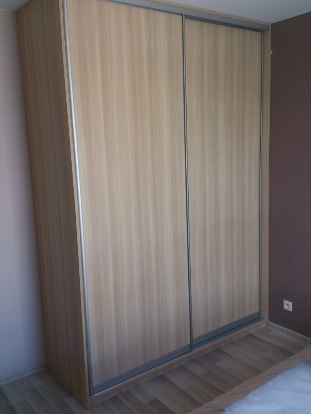 43.regał galwanizowanyRegał stalowy, galwanizowany, wyposażony w 5 półek z regulacją wysokościOrientacyjne wymiary:wys. 1970 mm, szer., 1060 mm, gł. 500 mm, nośność półki 150 kg,ze wzmacnianą konstrukcją paneli bocznych i dodatkowym tylnym wzmocnieniemnp. www.ajprodukcty.pl (217703)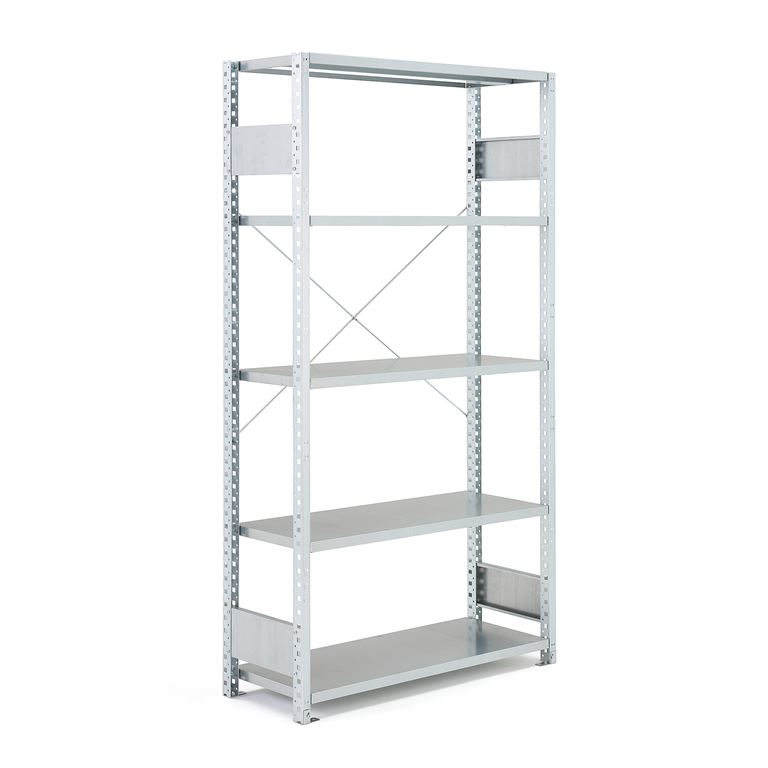 104.stół warsztatowyStół warsztatowy metalowy o orientacyjnych wymiarach:dł. 1500 mm; szer.800 mm, wys. regulowana ręcznie (od 750-950 mm); np. www.ajprodukty.pl (22135)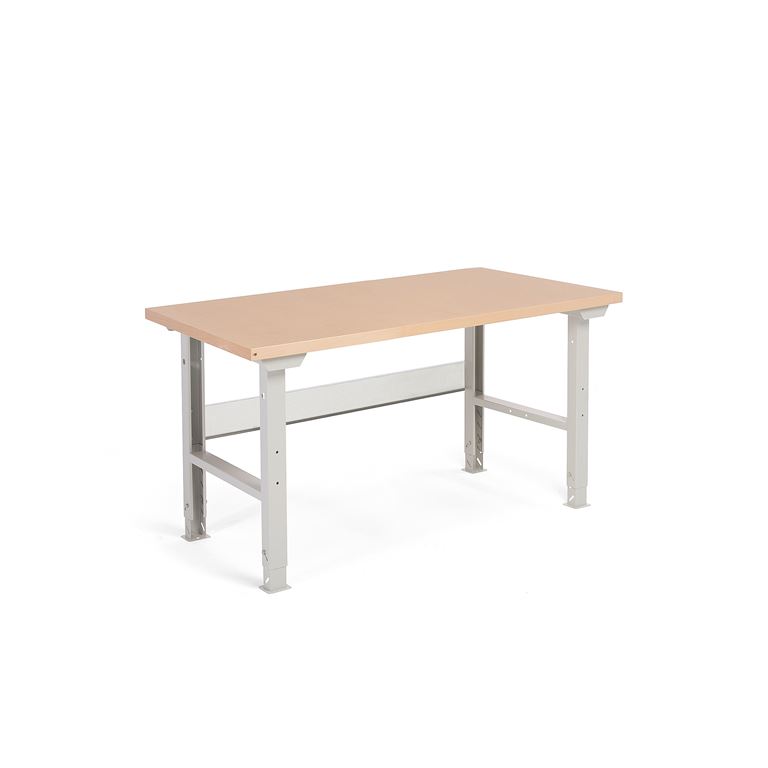 15.drabina robocza rozkładana, 8 stopni z platformąDrabina aluminiowa, rozkładana, jednostronna, wyposażona w 8 stopni i podest roboczy, stopki antypoślizgowe, podest na wysokości 170 cm, szerokość stopni ok 50 cm, obciążenie 150 kg, zasięg roboczy 370 cm, na górze drabiny dodakowy panel  na narzędzia 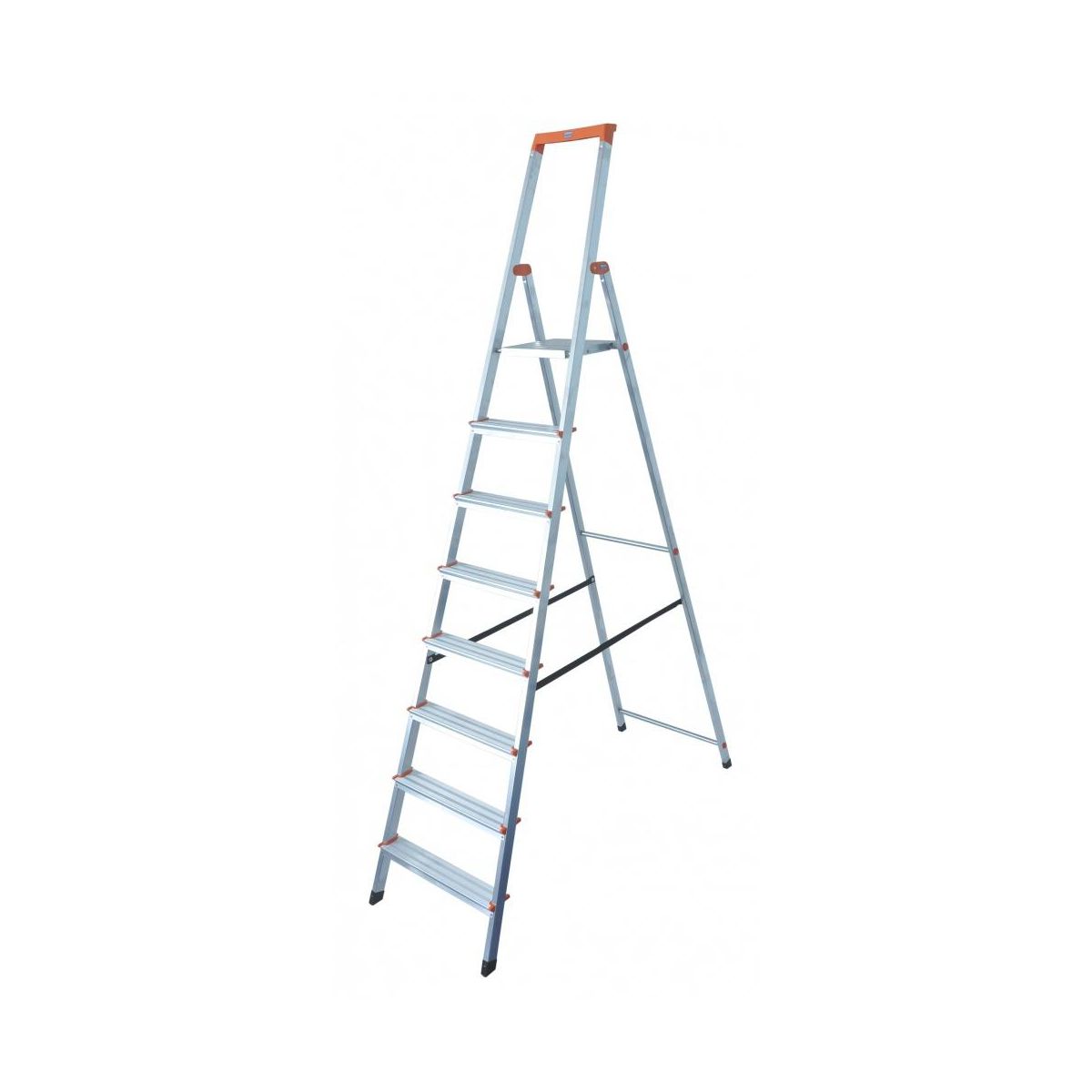 16.krzesłoKrzesło biurowe obrotowe, tapicerowane z ergonomicznym oparciem, podłokietnikami, regulacją wysokości sidziska 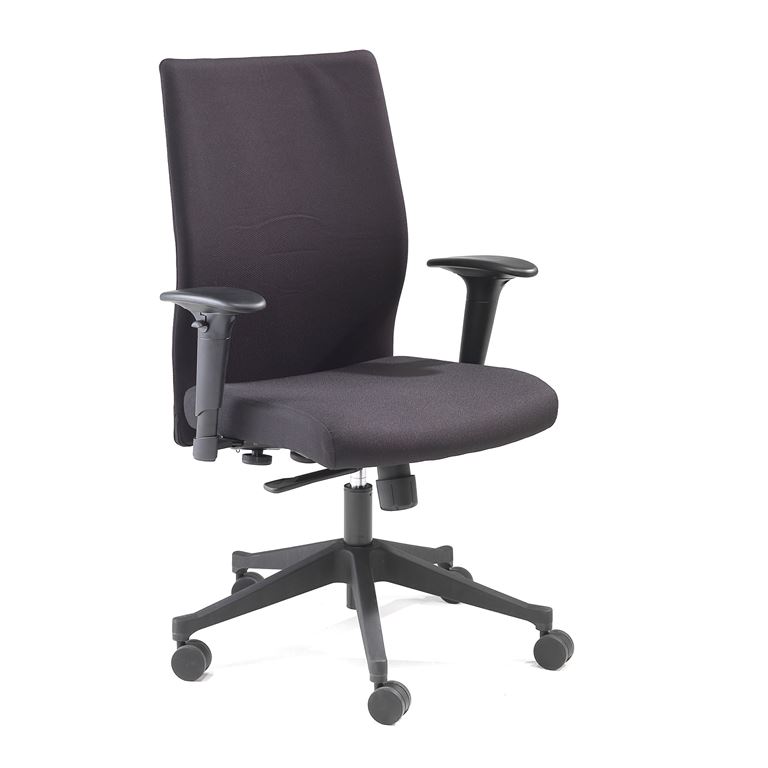 4Lp.Nazwa wyposażeniaSzczegółowy opis parametrówPrzykładIlość1.regał galwanizowanyRegał stalowy, galwanizowany, wyposażony w 5 półek z regulacją wysokościOrientacyjne wymiary:wys. 1970 mm, szer., 1060 mm, gł. 500 mm, nośność półki 150 kg,ze wzmacnianą konstrukcją paneli bocznych i dodatkowym tylnym wzmocnieniemnp. www.ajprodukcty.pl (217703)202.drabina robocza rozkładana, 8 stopni z platformąDrabina aluminiowa, rozkładana, jednostronna, wyposażona w 8 stopni i podest roboczy, stopki antypoślizgowe, podest na wysokości 170 cm, szerokość stopni ok 50 cm, obciążenie 150 kg, zasięg roboczy 370 cm, na górze drabiny dodakowy panel  na narzędzia 1Lp.Nazwa wyposażeniaSzczegółowy opis parametrówPrzykładIlość1.regał galwanizowanyRegał stalowy, galwanizowany, wyposażony w 5 półek z regulacją wysokościOrientacyjne wymiary:wys. 1970 mm, szer., 1060 mm, gł. 500 mm, nośność półki 150 kg,ze wzmacnianą konstrukcją paneli bocznych i dodatkowym tylnym wzmocnieniemnp. www.ajprodukcty.pl (217703)62.stół roboczy z nadstawką i półką, z trzema szufladamiStół z nadstawką (dwupoziomowym regałem), trzema szufladamiWymiary:Długość 1600 mmSzerokość 800 mmWysokość blatu 720-900 mm (regulowana)Blat z laminatu, rama stalowa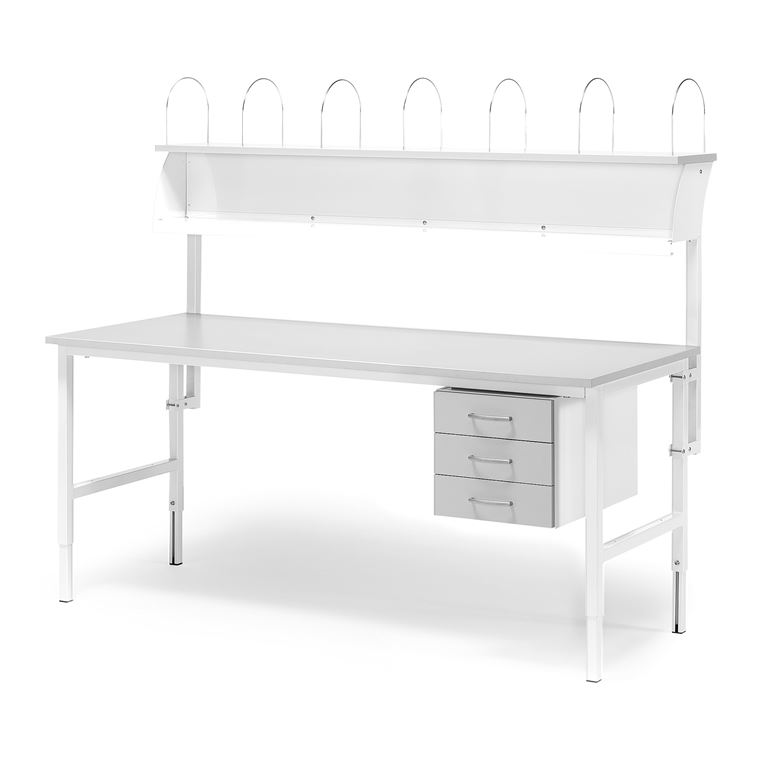 13.regały magazynowe -Transform z hakiem do zawieszania - podwójnym, z dodatkową półką, ramię do konfekcjonowaniaRegał stalowy galwanizowany, wymiary:Szerokość półki 1200 mm, wysokość 1972 mm, głębokość 500 mm, nośność półki 190 kg, regulacja wysokości półeknp. www.ajprodukcty.pl (21603)dodatkowe wyposażenie:hak do zawieszania eksponatów, dodatkowa półka, ramię do konfekcjonowania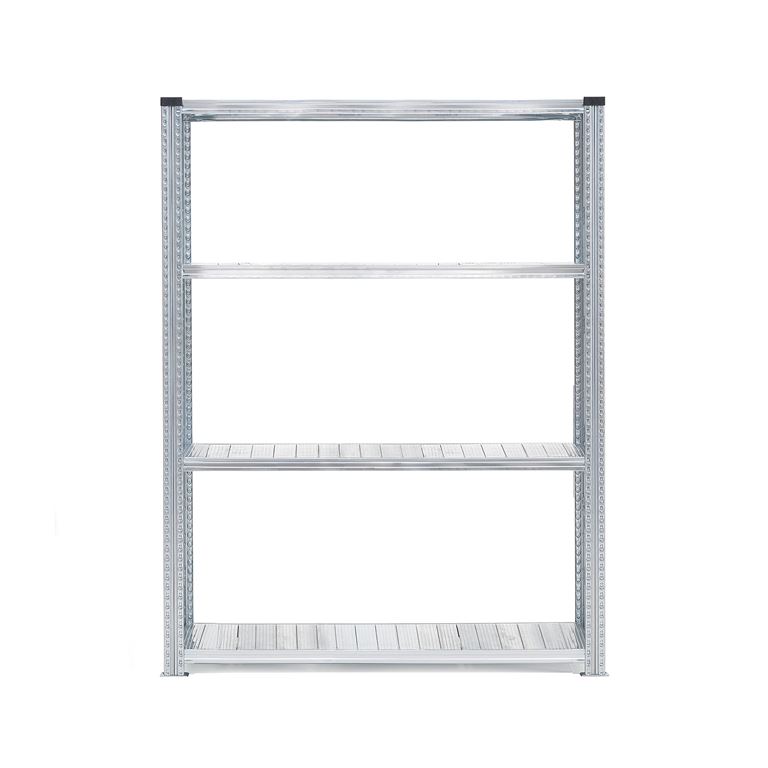 14.wózek stołowy z półkąWymiary: wysokość 960 mm, szerokość 430 mm, długość 840 mmWymiary strefy załadunkowej: 760x430 mmWyposażony w dwie półki, koła samonastawnenp. www.ajprodukcty.pl (23130)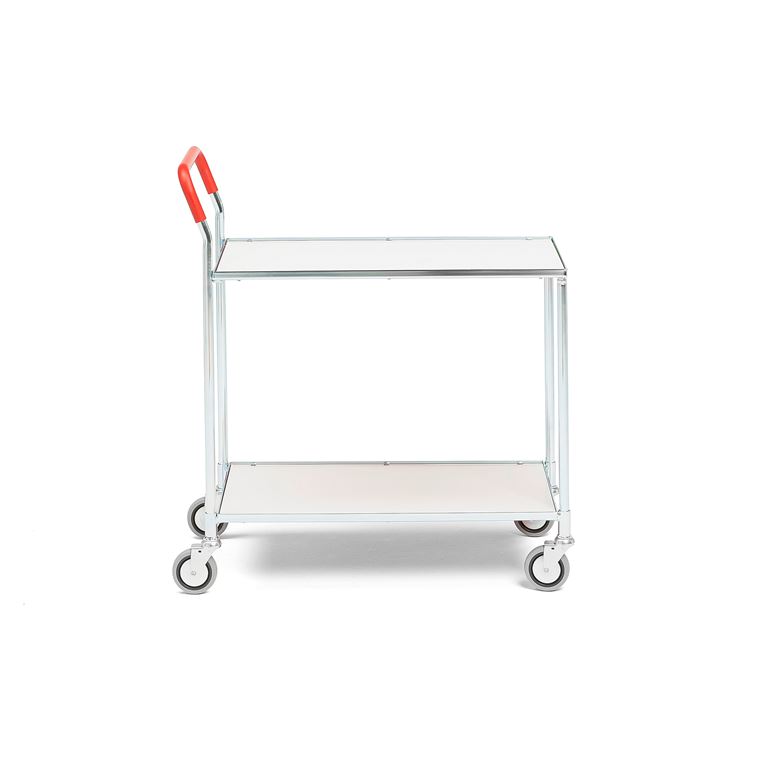 15.stół warsztatowyStół warsztatowy metalowy o orientacyjnych wymiarach:wys. regulowana ręcznie (od 750-950 mm); dł. 2000 mm; szer.800 mm np. www.ajprodukty.pl (22136)16.pojemniki plastikowePojemnik z transparentnego tworzywa sztucznego, w zestawie pokrywa i uchwyty, które służyć mogą jako zatrzaski, możliwość sztaplowania z pokrywami i bez pokryw. Wytrzymałość na temperatury od -15°C do +80°C, z przeznaczeniem do wymagających środowisk przemysłowych;Wymiary: 245x180x160 mm.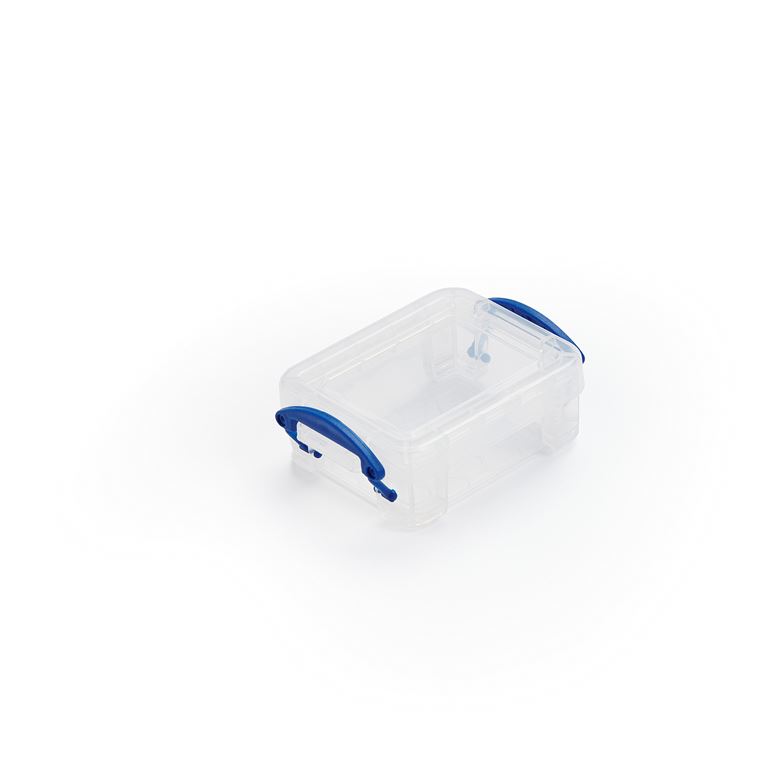 407.pojemniki plastikowePojemnik z transparentnego tworzywa sztucznego, w zestawie pokrywa i uchwyty, które służyć mogą jako zatrzaski, możliwość sztaplowania z pokrywami i bez pokryw. Wytrzymałość na temperatury od -15°C do +80°C, z przeznaczeniem do wymagających środowisk przemysłowych;Wymiary: 395x255x155 mm.308.pojemniki plastikowePojemnik z transparentnego tworzywa sztucznego, w zestawie pokrywa i uchwyty, które służyć mogą jako zatrzaski, możliwość sztaplowania z pokrywami i bez pokryw. Wytrzymałość na temperatury od -15°C do +80°C, z przeznaczeniem do wymagających środowisk przemysłowych;Wymiary: 480x390x310 mm.309.pojemniki plastikowePojemnik z transparentnego tworzywa sztucznego, w zestawie pokrywa i uchwyty, które służyć mogą jako zatrzaski, możliwość sztaplowania z pokrywami i bez pokryw. Wytrzymałość na temperatury od -15°C do +80°C, z przeznaczeniem do wymagających środowisk przemysłowych;Wymiary: 710x440x310 mm.3010.pojemniki plastikowePojemnik z transparentnego tworzywa sztucznego, w zestawie pokrywa i uchwyty, które służyć mogą jako zatrzaski, możliwość sztaplowania z pokrywami i bez pokryw. Wytrzymałość na temperatury od -15°C do +80°C, z przeznaczeniem do wymagających środowisk przemysłowych;Wymiary: 710x440x380 mm.3011.lampka na biurko ze szkłem powiększającymźródło światła: LEDjasność: ok. 1300 mcd/LEDdioptrie: 5 (powiększenie 2.25x)Kolor diody LED: zimna bieltemperatura koloru: > 6400 Kdługość ramienia: 86 cmsoczewka: Ø 100 mm lub większanapięcie/moc: 230 Vdługość kabla: 1.5 m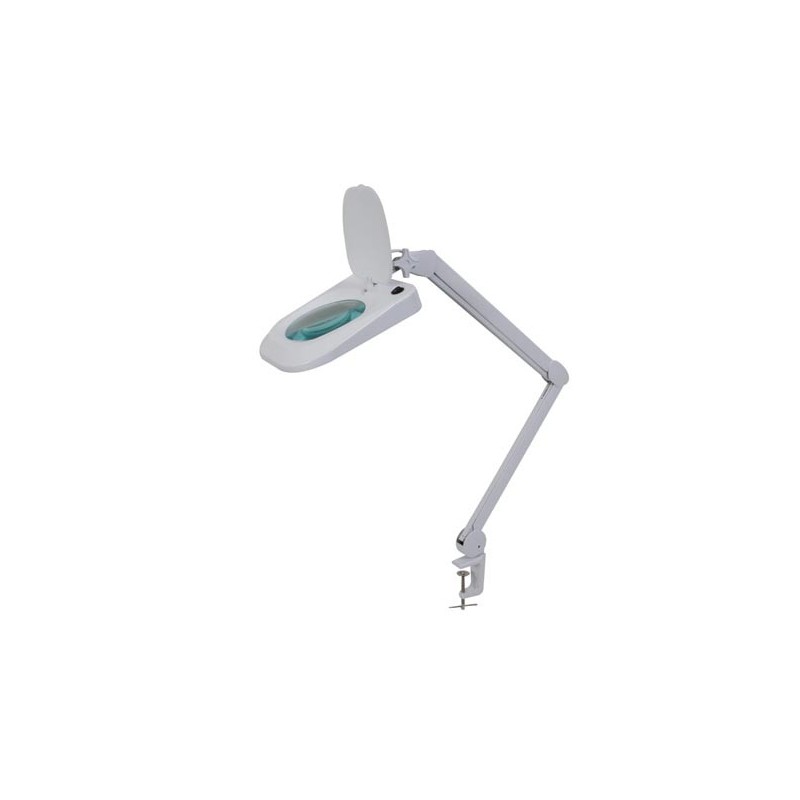 212.kosz na śmieci o poj. 120 lPojemnik z tworzywa sztucznego o pojemności 120 l, z pokrywą i podstawką na kółkach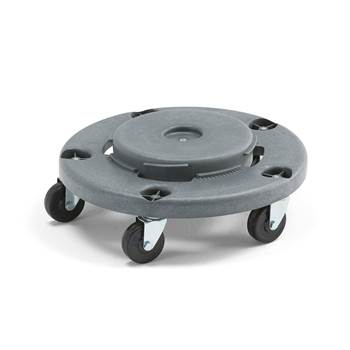 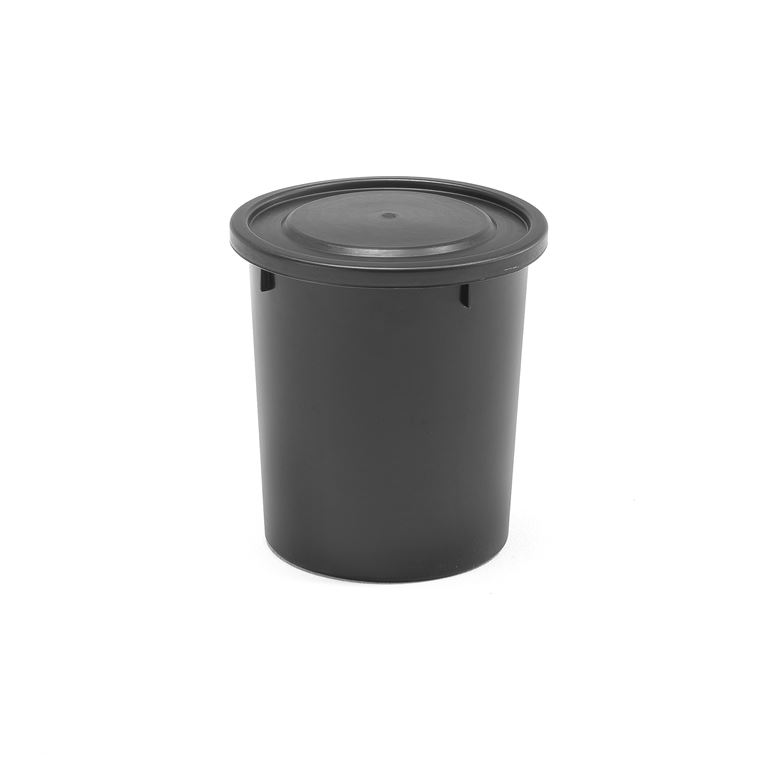 213.kosz na śmieci o poj. 60 lPojemnik z tworzywa sztucznego o pojemności 60 l, z pokrywą i podstawką na kółkach214.zestaw komputerowy do archiwizacji z oprogramowaniem składający się z jednostki komputerowej, monitora i urządzenia wielofunkcyjnegoKomputerPARAMETRY MINIMALNE:typ procesora Intel Core i5model procesora i5-6400 (2.7 GHz, 3.3 GHz Turbo, 6 MB Cache, 65W)ilość pamięci RAM 4 GBchipset płyty głównej Intel H110pojemność dysku twardego 1 120 GBmicrosoft Windows 7 Home Premium PLwbudowana nagrywarka CD/DVD (Nero 2017 Classic PL BOX)myszkaUrządzenie wielofunkcyjne np.: HP 5515 e PARAMETRY MINIMALNE:druk atramentowy 600x600dpi, pełen kolor, format A4, skaner 1200dpi, kolor, kopiarka 600dpi, kolor.wyposażenie:USB, obsługa sieci bezprzewodowej, kart pamięci SDMonitor np. ASUS MX239HPARAMETRY MINIMALNE:wielkość: 23 cale rozdzielczość ekranu: 1920 x 1080proporcje ekranu: 61:9czas reakcji matrycy: 5 mswbudowane głośniki: 2 x 3 Wwielkość plamki: 0.265wyjścia HDMI: 2wyjście D-Sub (VGA): 1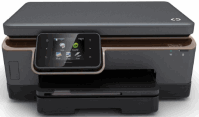 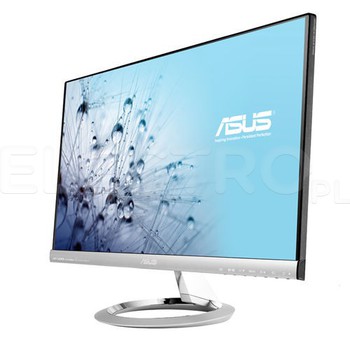 115.aparat fotograficzny – lustrzanka cyfrowa ze statywemAparat (lustrzanka) np.: Nikon D5200 18-105 mm VRPARAMETRY MINIMALNE:rozdzielczość:  24,1 Mpixwielkość matrycy  APS-Crodzaj przetwornika  CMOS 23,5 x 15,6 mmzakres czułości ISO  100 - 25600obiektyw AF-S DX Zoom-Nikkor 18-105 mm ED VRogniskowa (dla 35 mm)  27-157.5 mmwyposażenie: statyw (głowica 3D, wysokość max do ok. 180 cm, wysokość robocza ok 160 cm, np. Model WT 3750), futerał na aparat, pokrowiec na statyw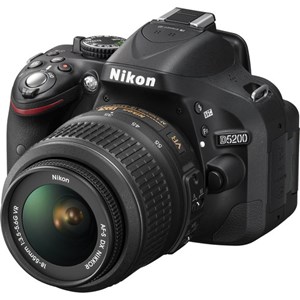 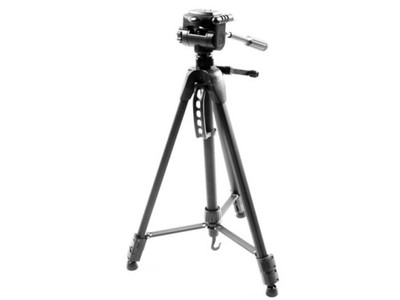 116.Niszczarka do dokumentówNiszczarka np. WALLNER FXD85BPARAMETRY MINIMALNE:format: A4ścinki: 4x33 mmwydajność: 7 kartek A4 (80gr)/mincięcie zszywek i spinaczypojemnik: 18 l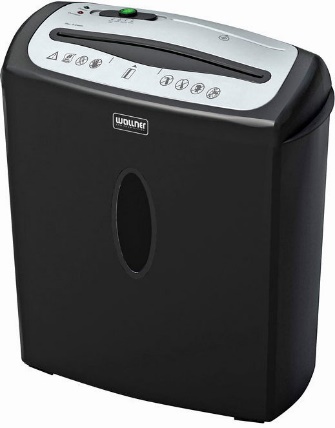 117.nawilżacze powietrzaNawilżacz elektryczny ultradźwiękowy np. ELDOM LU6PARAMETRY MINIMALNE:zimna mgiełkawymienny filtrzbiornik na wodę 4,5lwyposażenie: filtr ceramiczny, jonizacja, kontrola wilgotności, możliwość indywidualnego ustawienia zakresów nawilżania, programowanie czasu pracy, automatyczny wyłącznik, wskaźnik niskiego poziomu wody, wyświetlacz LCD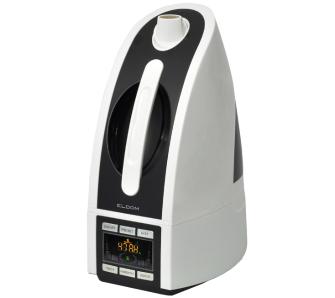 418.komora do gazowania obiektówPOZA ZAKRESEM119.Odkurzacz wodnyOdkurzacz z filtrem wodnym np. Kercher DS 5.800PARAMETRY MINIMALNE:Moc: 900WPojemność pojemnika: 2 lZasięg pracy: 10 mFiltr wodny: TAK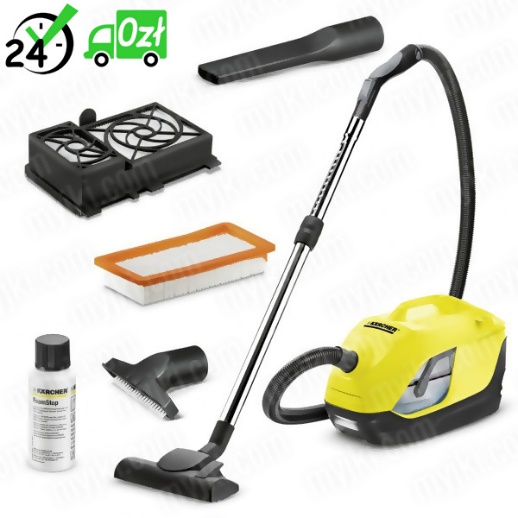 1RAZEM230